Pop-up Club: Danish Long Ball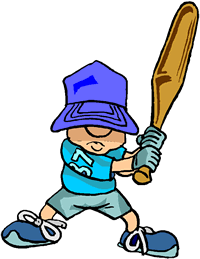 Mrs Judd and Mrs Karia are going to run a 4 week ‘pop-up’ club of Danish Long Ball. It will run every Wednesday morning before school at 8:15 on the junior field for any year 4 or 5 children.The 1st session will be this Wednesday 14th September and will run for 4 weeks finishing on Wednesday 5th October.Please fill in the slip below if you would like to join us.PE kit can be worn (don’t forget your uniform to change back into!). A blog will be posted if it is cancelled due to poor weather. ----------------------------------------------------------------------------------I give permission for ______________________________(child’s name)to attend Danish Long ball on Wednesday mornings before schoolSigned______________________Date___________Please return to Mrs Judd or Mrs Karia